Jak vypadal CimrmanCimrman je tady s námi od poloviny šedesátých let minulého století. Divadlo Járy Cimrmana, které cimrmanovské hry uvádí, je vyprodané bez ohledu na to, které představení se zrovna hraje… Podívejte se na rozhovor se Zdeňkem Svěrákem o Cimrmanovi. Pracovní list pro žáky středních škol a vyšších ročníků druhého stupně základních škol je součástí kolekce Jára Cimrman, jejímž cílem je připomenout všestranného génia, který je už desítky let fenoménem a zasáhl snad všechny oblasti společenského a kulturního života společnosti. Má to jen jeden háček – Cimrman nikdy neexistoval.Video: Zdeněk Svěrák o Cimrmanovi________________________________________________Jára Cimrman je založený na mystifikaci a humoru. Je to fiktivní postava, která ovšem ovlivňuje všechno a všechny. Podívejte se na video a vyjádřete libovolnou výtvarnou technikou (kresba, malba, koláž…) vaši představu o podobě Járy Cimrmana:Co jsem se touto aktivitou naučil(a):………………………………………………………………………………………………………………………………………………………………………………………………………………………………………………………………………………………………………………………………………………………………………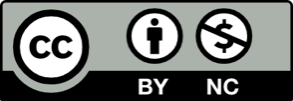 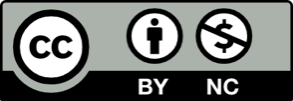 